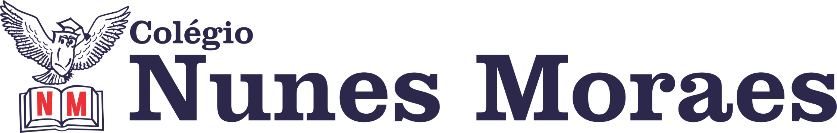 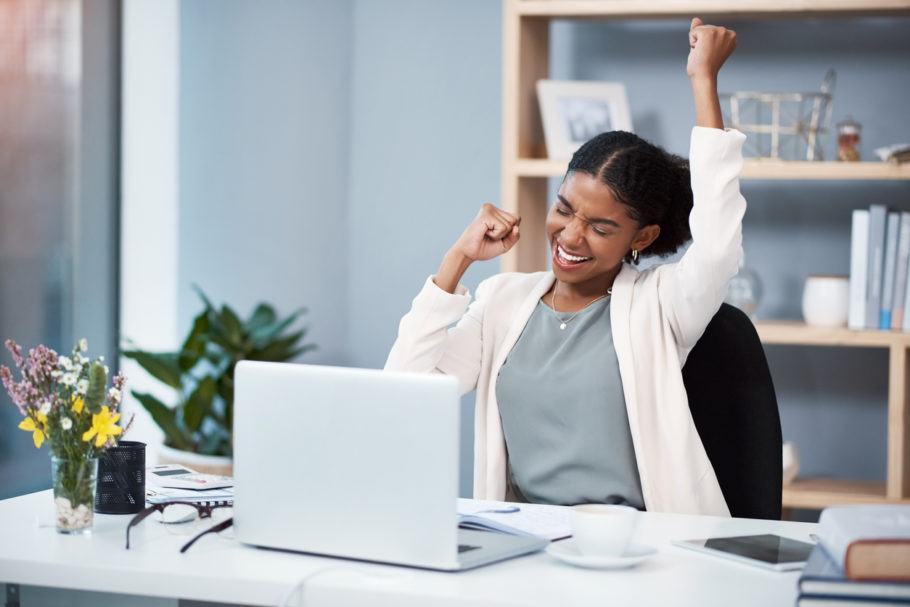 Reconhecer e comemorar pequenas conquistas aumenta nossa autoconfiança.Tenha uma excelente tarde de aulas.►1ª AULA: 13h -13:55’   - MATEMÁTICA – PROFESSOR DENILSON SOUSA CAPÍTULO 06 – PRODUTOS NOTÁVEIS E FATORAÇÃO1° passo: Organize-se com seu material, livro de Matemática, caderno, caneta, lápis e borracha.  2° passo: Leia a página 14 3° passo: Acesse o link disponibilizado no grupo da sala no WhatsApp para a aula na plataforma Google Meet.  O professor Denilson vai trabalhar com resolução de questões. Caso não consiga acessar, comunique-se com a  coordenação, faça o que se pede abaixo. Depois realize o passo 4.1-Abra o arquivo que o professor Denilson colocou no grupo da sala e faça o estudo minucioso das resoluções contidas nele. 2-Anote as suas dúvidas sobre as questões. Quando a videoconferência terminar o professor Denilson vai lhe atender por meio do WhatsApp. 3- O professor Denilson vai disponibilizar no grupo da sala, um link com a gravação da videoconferência, assim que possível baixe essa gravação para esclarecer ainda mais a solução das questões.   4° passo: Baseado em seus conhecimentos, resolva as questões: Página 14 , Q 1, 2 e 3 (investigue!)*Envie foto da atividade realizada para COORDENAÇÃO Manu. Escreva a matéria, seu nome e seu número em cada página.►2ª AULA: 13:55’-14:50’   -   INGLÊS    - PROFESSORA MONNALYSA FONTINELE CAPÍTULOS 4 e 5  - AVALIAÇÃO DIAGNÓSTICA Passo 1 – Realizar Avaliação diagnóstica – acessar o portal SAS – avaliações – avaliação diagnóstica – resolva atenciosamente a atividade no portal sobre os capítulos 4 e 5. Passo 2 – Trabalho do paradidático – acesse o link criado pela professora para a chamada no google meet. Lá a professora exporá o trabalho para ser resolvido no caderno e enviar para o privado da professora por foto. Lembrando que o trabalho valerá nota conforme conversado na aula anterior.Entrega do trabalho até 10/06 às 12 horas.►3ª AULA: 14:50’-15:45’  - MATEMÁTICA – PROFESSOR DENILSON SOUSACAPÍTULO  06 – PRODUTOS NOTÁVEIS E FATORAÇÃO1° passo: Organize-se com seu material, livro de Matemática, caderno, caneta, lápis e borracha.  2° passo: Acesse o link disponibilizado no grupo da sala no WhatsApp para a aula na plataforma Google Meet.  O professor Denilson vai trabalhar com resolução de questões. Caso não consiga acessar, comunique-se com a  coordenação, faça o que se pede abaixo. Depois realize o passo 3.1-Abra o arquivo que o professor Denilson colocou no grupo da sala e faça o estudo minucioso das resoluções contidas nele.2-Anote as suas dúvidas sobre as questões. Quando a videoconferência terminar o professor Denilson vai lhe atender por meio do WhatsApp. 3-O professor Denilson vai disponibilizar no grupo da sala, um link com a gravação da videoconferência, assim que possível baixe essa gravação para esclarecer ainda mais a solução das questões.   3° passo: Baseado em seus conhecimentos, resolva as questões: Página 15 Q 1 e 2►INTERVALO: 15:45’-16:10’   ►4ª AULA:   16:10’-17:05’ – HISTÓRIA    -  PROFESSOR RÔMULO VIEIRA   CAPÍTULO 07 – A ASCENSÃO DO TOTALITARISMOPasso 01 – Assistir à aula – utilizaremos o google meet e o link será enviado no momento da aula.  Abordaremos as características do governo de Lênin e o início da administração de Stalin;Caso não consiga acessar, comunique-se com a  coordenação, assista à videoaula no link abaixo. DEPOIS realize o passo 2.https://www.youtube.com/watch?v=VHee6UV4kpI&list=PL0MlWarTr_1YTC5YKYYh31cg666hJTTBs&index=165Passo 02- Atividade de salaQuestão 1- pág.40Questão 3-pág.40 Atividade de casa: Questão 1-pág.25►5ª AULA:   17:05’   - 18:00’    – QUÍMICA   -  PROFESSOR FRANCISCO PONTES   CAPÍTULO 7 – MODELO ATÔMICO SEGUNDO A MECÂNICA ONDULATÓRIA (PARTE 1)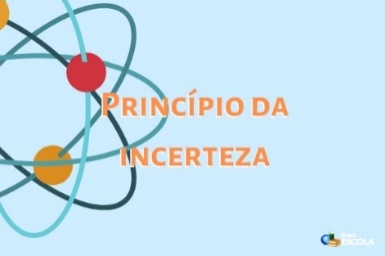 ETAPAS PARA O DESENVOLVIMENTO DA AULAETAPA 1 – ACESSO ao Google Meet, (https://bit.ly/acessomeet).Acompanhar a correção das atividadesComportamento ondulatório da matériaPrincípio da Incerteza de HeisenbergLeitura complementar 1: http://qr.portalsas.com.br/modelosteoricosTeoria da apostila SAS – p. 22 a 26Caso não consiga acessar, comunique-se com a  coordenação e - confira suas respostas das atividades pelo gabarito disponível no portal SAS- assista à videoaula  https://bit.ly/c7qumica-p1    ( SOMENTE ATÉ 8MIN)-  leia  a teoria indicadas acima- realize a etapa 2ETAPA 2 – ATIVIDADE DE SALA PARA ENVIOResolva a questões a seguir: 1) (Testando seus conhecimentos), p. 36.2) Leia a leitura complementar 1 (páginas 1 e 2) e explique o principal fundamento da espectroscopia.________________________________________________________________________________________________________________________________________________________________________________________________________________________________________________________________________________________________________________________________________________________________________________________________________________3) Sobre o princípio da incerteza de Heisenberg, assinale a alternativa correta:a) De acordo com esse princípio, não é possível saber, com certeza, se o gato de Schroedinger se encontra vivo ou morto antes de a caixa ter sido aberta.b) De acordo com esse princípio, não é possível que se meça simultaneamente e com total precisão a posição e a quantidade de movimento de algum objeto quântico.c) De acordo com esse princípio, não é possível medir com total precisão a grandeza posição de uma partícula quântica.d) De acordo com esse princípio, não é possível medir com total precisão a grandeza quantidade de movimento de uma partícula quântica.e) De acordo com esse princípio, é possível que se meça simultaneamente e com total precisão a posição e a quantidade de movimento de algum objeto quântico.4) De acordo com o princípio da incerteza, é impossível obter-se medidas quânticas com total precisão. Desse modo, podemos afirmar que essa impossibilidadea) deve-se à capacidade técnica de quem realiza a medida.b) deve-se principalmente à qualidade dos instrumentos de medida utilizados pelo experimentador.c) deve-se, exclusivamente, à natureza dos sistemas quânticos, que hora se comportam como partículas, hora como ondas.d) deve-se à presença de ruídos externos, como atrito, calor, vibrações, radiação etc.e) deve-se à tecnologia dos aparelhos de medida, que ainda não é capaz de fazer medidas quânticas precisas.5) Segundo o princípio de incerteza de Heisenberg, ao conhecermos com total precisão a medida de posição de uma partícula quântica:a) Perde-se parcialmente a precisão na medida da quantidade de movimento dessa mesma partícula.b) Perde-se parcialmente a precisão na medida da energia dessa mesma partícula.c) Perde-se completamente a precisão na medida da energia dessa mesma partícula.d) Perde-se completamente a precisão na medida da quantidade de movimento dessa mesma partícula.e) Ainda é possível medir simultaneamente, e com total precisão, a quantidade de movimento dessa partícula.*Envie foto das atividades resolvidas para COORDENAÇÃO Manu. Escreva a matéria, seu nome e seu número em cada página.